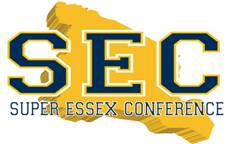 ALL CONFERENCE SELECTIONS FIRST TEAM: SECOND TEAM:HONORABLE MENTION:Sport: Girls LacrosseYear:  2022Division: LibertyName (First Last)GradeSchoolKate Fishbone12Newark AcademyErin Murphy10Mt. St. DominicBrooke Matias12Mt. St. DominicJayden DeSilva 9Mt. St. DominicLiana Gumpel10Mt. St. DominicTaylor Bennett11Cedar GroveDylan Wilkes12West OrangeStephany Andrade12West OrangeAnnica Lam12LivingstonCeci Freschi12LivingstonDelia Lederman10LivingstonJamie Fardin11ColumbiaOlivia Fitzsimmons10ColumbiaAda Stout12Columbia15. Julianne Hatton-Henigan11ColumbiaName (First Last)GradeSchoolKaya Rajparia12Newark AcademyKiera Bevilacqua11Mt. St. DominicMeeghan Lonieski11Mt. St. DominicSara Tortoriello10Mt. St. DominicGabby Lipari 9Mt. St. DominicMartiale Tete12IrvingtonKierstin Walter10Cedar GroveGiuliana Macioci12Cedar GroveBrooke Meisner 9West OrangeJordan Mason12LivingstonKarina Lerner11LivingstonNatalie Silberman12LivingstonKat Turi12ColumbiaSusanna Knutsen10Columbia15. Evie Campbell 9ColumbiaName (First Last)GradeSchoolAsha Toolsidas12Newark AcademyGiuliana DeSilva10Mt. St. DominicPeterlyne Charles10IrvingtonSophia Garbo10Cedar GroveNyan McKinney 9West Orange6.   Sophia Levitt11Livingston7.   Isioma Grant12Columbia